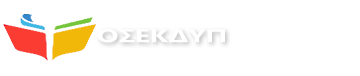 Ανδρέα Παπανδρέου 37, 15180 Μαρούσιhttp://www.osekdyp.gr	Εmail: omospondia@minedu.gov.gr4ο Συνέδριο ΟΣΕΚΔΥΠΑθήνα, 25 Οκτωβρίου 2023ΠΡΟΓΡΑΜΜΑ ΔΡΑΣΗΣ ΟΣΕΚΔΥΠ 2024Το 4ο συνέδριο της Ομοσπονδίας μας πραγματοποιείται μέσα σε ένα ιδιαιτέρως δυσμενές για τα εργασιακά δικαιώματα περιβάλλον: η οικονομική κρίση του 2009 και η πρόσφατη υγειονομική κρίση λόγω του covid 19 οδήγησαν σε περαιτέρω διόγκωση των κοινωνικών και οικονομικών ανισοτήτων, αλλά και στον περιορισμό θεμελιωδών δικαιωμάτων του ανθρώπου. Δεν υπάρχει αμφιβολία ότι ζούμε σε μια περίοδο παγκόσμιας αστάθειας και αβεβαιότητας. Ειδικά στην Ελλάδα, μετά από μια χρόνια εφαρμογή πολιτικών λιτότητας, βιώνουμε τη συνεχή διεύρυνση των κοινωνικών και οικονομικών ανισοτήτων και τη διάλυση των δημόσιων και κοινωνικών αγαθών.Μέσα στις συνθήκες αυτές, δυστυχώς έχει εμπεδωθεί ένα ευρύτερο κλίμα ηττοπαθούς αποδοχής της κατάστασης και γενικής απαξίωσης των πάντων. Για την ανατροπή αυτού του κλίματος, το συνδικαλιστικό κίνημα οφείλει να αναγεννηθεί, να αναγνωρίσει τα λάθη και τις αδυναμίες του παρελθόντος και να προσφέρει στους εργαζομένους όραμα και προοπτική.  Προγραμματίζουμε την δράση μας για το 2024 με γνώμονα τις αρχές της Ομοσπονδίας, για τη διασφάλιση των συμφερόντων των εργαζομένων του χώρου μας. Διεκδικούμε έναν Δημόσιο Τομέα αναβαθμισμένο, σύγχρονο, αποτελεσματικό και δημοκρατικό, που θα υπηρετεί πραγματικά το δημόσιο συμφέρον.Σε ό,τι αφορά την Παιδεία, την οποία και υπηρετούμε: παραμένουμε προσηλωμένοι στον δημόσιο και δωρεάν χαρακτήρα της. Εξακολουθούμε να υποστηρίζουμε σθεναρά το πάγιο αίτημα να αυξηθούν οι δαπάνες για την Παιδεία και να γίνουν οι απαραίτητοι διορισμοί διοικητικών υπαλλήλων και εκπαιδευτικών. Η χρόνια υποστελέχωση της Κεντρικής Υπηρεσίας του Υπουργείου Παιδείας, του Ιδρύματος Κρατικών Υποτροφιών, της Ακαδημίας Αθηνών, αλλά και άλλων υπηρεσιών του Υπουργείου επιφέρει - αναπόφευκτα - πλήγμα στην ποιότητα των παρεχόμενων υπηρεσιών και, ταυτόχρονα, οδηγεί σε εργασιακή εξουθένωση των υπηρετούντων υπαλλήλων. Διεκδικούμε νέο, διακριτό, αυτοτελή και λειτουργικό Οργανισμό για την Κεντρική Υπηρεσία του Υπουργείου Παιδείας, καθώς και νέο Οργανισμό για την Ακαδημία Αθηνών.Διεκδικούμε μία Δημόσια Διοίκηση σύγχρονη, δημοκρατική, ανεξάρτητη, που θα ασκεί ορθολογικά σχεδιασμένες δημόσιες πολιτικές και θα αξιοποιεί στο μέγιστο δυνατό βαθμό το έμψυχο δυναμικό της. Δίνουμε έμφαση στα εξής: Υπεράσπιση της μονιμότητας των δημοσίων υπαλλήλων και κατάργηση των ευέλικτων μορφών εργασίας στον δημόσιο τομέα Άμεση διενέργεια κρίσεων για όλες τις θέσεις ευθύνηςΚατάργηση του ν.4940/2022 περί αξιολόγησης και καθιέρωση ενός συστήματος αντικειμενικής αξιολόγησης, η οποία θα διακατέχεται από τις έννοιες της χρηστής διοίκησης, της αξιοκρατίας, της ισονομίας, της δικαιοσύνης και της αμεροληψίας. Ουσιαστικές αυξήσεις στους μισθούς: Από την κρίση του 2009-2010 και για 14 χρόνια, όχι μόνο δεν δόθηκε καμία αύξηση στους δημοσίους υπαλλήλους, αλλά καταργήθηκε ο 13ος και 14ος μισθός, μειώθηκαν οι αποδοχές κατά 40%, «πάγωσε» μισθολογικά η διετία 2016 – 2017, μειώθηκε το αφορολόγητο. Ταυτόχρονα, η συνεχιζόμενη άνοδος των τιμών στα τρόφιμα, οι υπέρογκες αυξήσεις σε βασικά αγαθά όπως η ηλεκτρική ενέργεια και τα καύσιμα, η πρόσθετη οικονομική επιβάρυνση από την εντεινόμενη ιδιωτικοποίηση βασικών κοινωνικών αγαθών, όπως η υγεία και η παιδεία, επιδεινώνουν διαρκώς το επίπεδο διαβίωσης. Μέσα σε αυτές τις συνθήκες κι ενώ ο πληθωρισμός κι η ακρίβεια καλπάζουν, η κυβέρνηση εμπαίζει, στην κυριολεξία, τους δημοσίους υπαλλήλους με ένα επίδομα των 45€ μηνιαίως με το «νέο μισθολόγιο» που θα τεθεί σε ισχύ από 1-1-2024. Διεκδικούμε:Αυξήσεις που να καλύπτουν τον πληθωρισμό, τουλάχιστον 10%, για όλους τους Δ.Υ.Επαναφορά του 13ου και 14ου μισθούΞεπάγωμα της διετίας 2016 – 17Αφορολόγητο στις 12.000 €Κατάργηση της ασφαλιστικής εισφοράς αλληλεγγύης από 01/01/2021 (όπως έγινε  στον ιδιωτικό τομέα)Κατάργηση της εισφοράς του 2% υπέρ της ανεργίαςΚατάργηση ή μείωση των άδικων έμμεσων φόρων σε τρόφιμα, ενέργεια, νερόΚαμία σύνδεση της αξιολόγησης με τη μισθολογική και βαθμολογική εξέλιξηΕπαναφορά της εφάπαξ αποζημίωσης που χορηγείτο επί σειρά ετών στους διοικητικούς υπαλλήλους του Υπουργείου Παιδείας για τη συμμετοχή στην οργάνωση και υποστήριξη των πανελλαδικών εξετάσεων, η οποία καταργήθηκε με τον ν. 4024/2011. Θεσμοθέτηση εφάπαξ αποζημίωσης στους διοικητικούς υπαλλήλους της Ακαδημίας Αθηνών για τη συμμετοχή τους στην προετοιμασία και υποστήριξη των απογευματινών συνεδριών της Ολομέλειας της Ακαδημίας Αθηνών με θεματικό αντικείμενο την υποδοχή νέων μελών της Ακαδημίας, τον εορτασμό των εθνικών επετείων και την πανηγυρική συνεδρία του Δεκεμβρίου στην οποία απονέμονται τα βραβεία της Ακαδημίας Αθηνών.Καταβολή αποζημίωσης για υπερωριακή απασχόληση στους υπαλλήλους του Ιδρύματος Κρατικών Υποτροφιών, οι οποίοι είναι επιφορτισμένοι με την άσκηση κρίσιμων καθηκόντων, τόσο για την ολοκλήρωση των προγραμμάτων χορήγησης υποτροφιών όσο και για τη διαχείριση ευρωπαϊκών προγραμμάτων. Ο μεγάλος φόρτος εργασίας εξαιτίας της σημαντικής υποστελέχωσης της υπηρεσίας απαιτεί εδώ και αρκετά έτη την παραμονή των υπαλλήλων και μετά το πέρας του ωραρίου εργασίας. Η συγκεκριμένη αμοιβή έχει να καταβληθεί από το 2013!Διεκδικούμε αξιοπρεπείς συνθήκες εργασίας και διαβίωσης, με βελτίωση της ιατροφαρμακευτικής περίθαλψης και ουσιαστική ενίσχυση του δημόσιου συστήματος Υγείας. Επίσης, διεκδικούμε για τους εργαζομένους:α) θεσμοθέτηση αδειών μετ’ αποδοχών για τη φροντίδα  γονέων- συγγενών: σε ένα κράτος με γηράσκοντα πληθυσμό και χωρίς ουσιαστικές δομές και παροχές για τους ηλικιωμένους, οι εργαζόμενοι καλούνται συχνά να σηκώσουν το βάρος της φροντίδας γονέων και συγγενών (πέραν και της οικονομικής αιμορραγίας που αυτό συνεπάγεται). Η τελευταία νομοθετική ρύθμιση όχι μόνο δεν αποτελεί ουσιαστική λύση, αλλά αντιθέτως περιορίζει την ολιγοήμερη άδεια που προβλέπει μόνο σε περιπτώσεις «φροντίδας συγγενών ή άλλων προσώπων που κατοικούν στο ίδιο νοικοκυριό». β) δωρεάν προληπτική και θεραπευτική οδοντιατρική περίθαλψη: στην Ελλάδα υπάρχει τεράστιο έλλειμμα στην οδοντιατρική περίθαλψη. Σύμφωνα με τον νέο ΕΚΠΥ προβλέπεται να παρέχονται χωρίς συμμετοχή του ασφαλισμένου του ΕΟΠΥΥ και οδοντιατρικές υπηρεσίες, αλλά το δίκτυο στο οποίο θα παρέχεται (δημόσια νοσοκομεία, υπηρεσίες πρωτοβάθμιας φροντίδας υγείας, συμβεβλημένα πολυοδοντιατρεία) δεν μπορεί να καλύψει τις ανάγκες του πληθυσμού. Με δεδομένο ότι στην πράξη η συντριπτική πλειοψηφία των ασφαλισμένων αναγκάζεται να καλύπτει την οδοντιατρική περίθαλψη σε ιδιωτικά ιατρεία (χωρίς καμία οικονομική συμμετοχή του ασφαλιστικού ταμείου), είναι επιτακτική ανάγκη η πλήρης κάλυψή της από τα ασφαλιστικά ταμεία. Διεκδικούμε την κατάργηση του Νόμου Χατζηδάκη (Ν4808/21) για τα εργασιακά, καθώς και  όλων των νόμων που ιδιωτικοποιούν την κοινωνική ασφάλιση.Δηλώνουμε την αντίθεσή μας στις ιδιωτικοποιήσεις Δημόσιων οργανισμών και φορέων.ΔΙΕΚΔΙΚΟΥΜΕ- ΑΠΑΙΤΟΥΜΕ - ΑΓΩΝΙΖΟΜΑΣΤΕH ΠΡΟΕΔΡΟΣΒΑΣΙΛΙΚΗ ΚΑΡΚΑΝΗΗ ΓΕΝΙΚΗ ΓΡΑΜΜΑΤΕΑΣΕΥΑΓΓΕΛΙΑ ΠΑΝΤΑ